CONFESSION OF FAITH/PLEDGE OF COMMITMENT Do you believe the Bible to be the Word of God and the only perfect rule for faith, doctrine, and conduct?   Yes	No Do you confess Jesus Christ, who died on the cross for your sins and was raised from the dead, as your Savior and Lord? 	Yes	NoDo you promise, with God's help, to remain steadfast in the faith? 	Yes	NoDo you promise to live a life that is morally and ethically consistent with the example and teachings of Jesus Christ? 	Yes 		NoDo you promise to worship regularly in this church and help fulfill God's vision for her?	Yes		No Do you intend to live among God's faithful people, to hear His Word and share in His supper, to proclaim the Good News of God in Christ through word and deed, and to strive for justice and peace in all the earth? 	Yes	NoDo you promise to give your time, talents and treasure for the work of the gospel including that carried on by this church and the Evangelical Covenant denomination and Alaska Conference to which it belongs? 	Yes 	 NoAcknowledging my commitment to Jesus Christ, and recognizing my need of fellowship and opportunities for service, I hereby make application for membership in Nome Covenant Church of Nome, Alaska.___________________________________________________________________________Signature					DateFOR THE CHURCH RECORD Membership affirmed by Leadership Team on ________________Welcomed into membership on_________________________Pastor____________________________________________MEMBERSHIP APPLICATIONFORNOME COVENANT CHURCH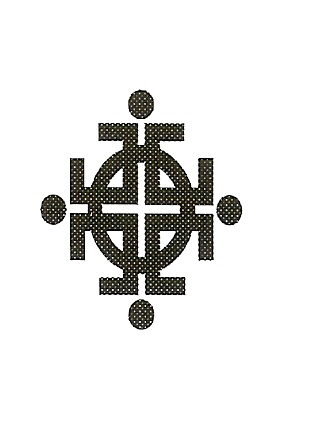 NOME, ALASKAThe Evangelical Covenant Church defines itself by these statements called Covenant Affirmations.1.  The Covenant Church holds to the centrality of the Word of God - the Bible - as the only perfect rule for   faith, doctrine and conduct.2.  The Covenant Church holds to the necessity               of the new birth found in Jesus Christ.3.  The Covenant Church is committed to the whole mission of the Church in proclaiming the Gospel           and being compassionate in serving people.4.  The Covenant Church is a fellowship of believers.5.  The Covenant Church has a conscious dependence   on the Holy Spirit.6. The Covenant Church believes in the reality of  freedom in Christ. We strive for unity in the essentials  and acceptance of diversity in the non-essentials.Name_____________________________________________		Last 			First		MiddleHome Address______________________________________City__________________ State______ Zip Code__________Phone Number: ________________________Birthplace_______________________ Date of Birth__________Email address: _______________________________________CONVERSIONPersonal conversion to Christ is required for membership in Nome Covenant Church. To be converted is to know you have committed your life to Jesus Christ, trusting in Him solely for forgiveness of your sins (Acts 3:19). Some Christians are able to trace their conversion to a point in time. Others testify that commitment to Christ occurred over a period of time. What is essential is to know that you have committed your life to Jesus Christ.In which period of your life did your conversion to Christ occur?  Child (0-12)	Youth (13-18)	 AdultIf you are not sure you are converted, do you desire to commit your life to Christ now?	Yes	NoPERSONAL TESTIMONYIn the following space, give a brief statement concerning your relationship with Jesus Christ. Include in it a brief description of how you were converted to Christ and what Jesus Christ means  to you today._______________________________________________________________________________________________________________________________________________________________________________________________________________________________________________________________________________________________________________________BAPTISMBaptism is also a requirement for membership in Nome Covenant Church. We affirm the validity of infant, child, or adult baptism. Different approaches like sprinkling, pouring and immersion are practiced. We recognize baptisms performed in other Christian churches.When were you baptized? _______________________________Where were you baptized? ______________________________CHURCH BACKGROUNDAre you presently a member of another church? _____________ If so, what is the name and location of the church?__________________________________________________How have you served in previous churches? ____________________________________________________________________Where would you envision serving in our church? ________________________________________________________________MARRIAGE/FAMILYSpouse's name______________________________________Date of marriage_____________________________________Children's names and birth dates__________________________________________________________________________________________________________________________________________________________________________________________________________________________________________________________